ABN - 14 852 335 677AGMAGENDATo be held on Friday 21st August 2020at the University of South Australia, Pridham HallBusiness Session: Chaired by			Commenced at 	Present:  Apologies: Minutes:MOTION: The Minutes from the last meeting are a clear and accurate record of the proceedings. 	Moved:  Seconded: Proposed Constitutional Change to be voted at the 2021 AGM. President’s Report: Rick SommarivaMOTION: The President’s report be accepted Moved:   Seconded: Treasurer’s Report: Sharon SnaithMOTION: The Treasurer’s report is a clear and accurate account of LETASA’S financial position and should be accepted. Moved:  Seconded: Election of the 2020 -2021 Committee The following office bearers to be elected:President:  	Rick Sommariva elected 2019 for two-year termVice President:  		Treasurer:  Secretary:  Membership Secretary: IT Officer: Publication Distribution Officer:Country Liaison:The following members were duly elected to the LETASA COMMITTEE of  2019 – 2020 – (not less than 5 members of the Association and a maximum resolved at the AGM – s 6.2 Legal Education Teachers Association Constitution)Next AGM Meeting 2021LIFE MEMBERSHIP  AWARDBOB TUCKER MEMORIAL AWARD LETASA SERVICE AWARD ANY OTHER BUSINESSMeeting concluded at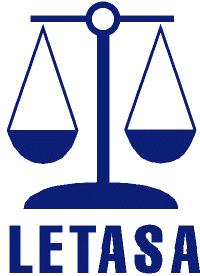 